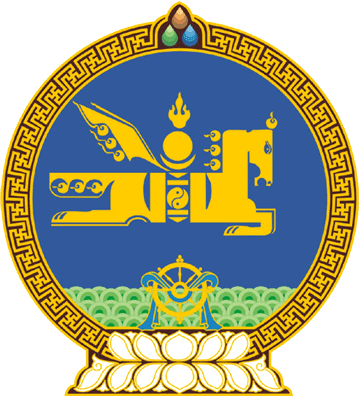 МОНГОЛ УЛСЫН ИХ ХУРЛЫНТОГТООЛ2023 оны 10 сарын 19 өдөр     		            Дугаар 81                     Төрийн ордон, Улаанбаатар хот   Сонгогчийн нэрсийн жагсаалт,   бүртгэлийн хяналтын дэд хорооны   бүрэлдэхүүнд өөрчлөлт оруулах тухайМонгол Улсын Их Хурлын тухай хуулийн 8 дугаар зүйлийн 8.1.6 дахь заалт, 28 дугаар зүйлийн 28.5 дахь хэсэг, Монгол Улсын Их Хурлын чуулганы хуралдааны дэгийн тухай хуулийн 26 дугаар зүйлийн 26.3, 26.5 дахь хэсгийг үндэслэн Монгол Улсын Их Хурлаас ТОГТООХ нь:1.Улсын Их Хурлын гишүүн Бөхчулууны Пүрэвдоржийг Сонгогчийн нэрсийн жагсаалт, бүртгэлийн хяналтын дэд хорооны бүрэлдэхүүнээс чөлөөлж, Улсын Их Хурлын гишүүн Жамбын Батсуурийг тус дэд хорооны гишүүнээр баталсугай.2.Энэ тогтоолыг 2023 оны 10 дугаар сарын 19-ний өдрөөс эхлэн дагаж мөрдсүгэй.МОНГОЛ УЛСЫН ИХ ХУРЛЫН ДАРГА 				Г.ЗАНДАНШАТАР